 .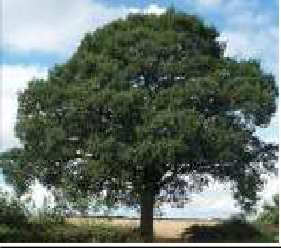                   TIME MEETING ENDED: 08:10pmMINUTENUMBERSUBJECTACTION01Present: Mr J Mole (Chairman) Mr D Cherry (Vice Chairman) Mr P Kilpin (Parish Councillor) Mr D Pearce (Parish Councillor) Mr J Smith (Parish Councillor) Mrs A Staff (Parish Councillor) Mrs J Grey (Parish Councillor) Mr M Rand (Buckinghamshire Councillor)Apologies: Mr F Ashurst (Bowling Club & Allotment Soc) Mrs M Osborne (Oakley Players) Mrs S Durrant (Oakley Relief in Need) Mr A Finn (Village Hall Committee) Mrs P Deeprose & Mrs P Gaines(WI)02Minutes from Annual Parish Meeting held in 2021 were agreed, verified, and proposed for signing by Mr D Cherry and Seconded by Mrs J Grey03County Councillor – Mr Michael Rand Report 2021/2204Oakley Parish Council - Chairman’s Report 2021/2205Parish Accounts – Mr Kilpin gave an account of the printed end of year accounts, explaining the large increase in spending was due to obtaining the Public Loan for the purchase of the Chandos Arms, and the refurbishment that took place before the new tenants took over.  A Copy of the Accounts were shown to all present.06Police Report 2021/22 - None07Charity AccountsOakley Relief in Need – As Mrs Durrant could not attend Mr Mole gave an account of this Charity.  He explained that the charity is doing well and has money, although the income for this charity has dropped due to the income that is received for a Mobile phone pole in the village being lowered by the supplier.  This charity helps by buying Christmas Parcels that are delivered around the village, helping undergraduates with money for books, and giving a Christmas Donation of money to those in need.Poor’s Piece Charity – Mr Kilpin reported that this charity is a smaller charity that at present helps with the Community Bus to Bicester and this year the annual income was £480 and the expenditure was £214.  He went on to report that there is a balance of £5000 and he would like to get more money out there this year.  Mr Kilpin said he will have a chat with the Afternoon Club.  Mr Kilpin also pointed out that this Charity is for helping “older” people of the village.Alice Carter Trust – Mr Cherry – Explained that this charity is financed from rent  received from Brill Allotments and is for “widows & single women” and this year it has paid £50 at Christmas to 12 ladies.It was agreed at the meeting to have a “Charity” Page added to the website with details of all 3 Charities listed.JM/PK/DC08Reports from Local Organisations (Please keep reports to just two or three minutes):Oakley Combined School – Attended meeting and read reportOakley Pre School – Attended meeting and read reportOakley Toddler Club – Did not attend meetingOakley Afternoon Club – Attended meeting and read reportOakley Gardening Club – Attended meeting and read reportOakley Bowls Club – Did not attend – report read by ClerkOakley Players – Did not attend – report read by ClerkOakley Scouts/Beavers- Did not attend – did not attend no report received.Oakley Village Hall Committee – Did not attend-report read by ClerkOakley Allotment Society – report read by Treasurer in Chairmans absenceSt Mary’s Church – Oakley – did attend and read reportOakley Informer – Report read by Mrs Salter on behalf of editorOakley WI – Did not attend- report read by ClerkOakley Bicester Community Bus – Attended and report read by Mr MoleOVPL – The Chandos Arms Committee – Attended meeting and read reportOVSL – The Community Shop Committee – Attended meeting and read reportPlease note all copies of reports received by the Clerk will beadded to the Oakley Community website, along with these Minutes.  https://www.oakleyvillagecommunity.co.uk/9Any Other BusinessNo other Business was raised